Publicado en  el 16/06/2014 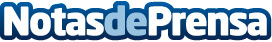 Bankia exime del pago de comisiones a los mayores de 65 años que domicilien la pensión y el abono de un recibo Bankia ha ampliado el Programa Sin Comisiones para los clientes de 65 años o más, que no abonarán las comisiones más habituales de la operativa bancaria si domicilian su pensión y  al menos un recibo.Datos de contacto:BankiaNota de prensa publicada en: https://www.notasdeprensa.es/bankia-exime-del-pago-de-comisiones-a-los_1 Categorias: Finanzas http://www.notasdeprensa.es